Администрация городского округа город БорНижегородской областиПОСТАНОВЛЕНИЕЕ.Н. Луканова37184Приложениек постановлению администрациигородского округа г. Борот 03.03.2023 № 1327СХЕМАрасположения территории Зуево-Пром в д. Зуево (Кантауровский с/с)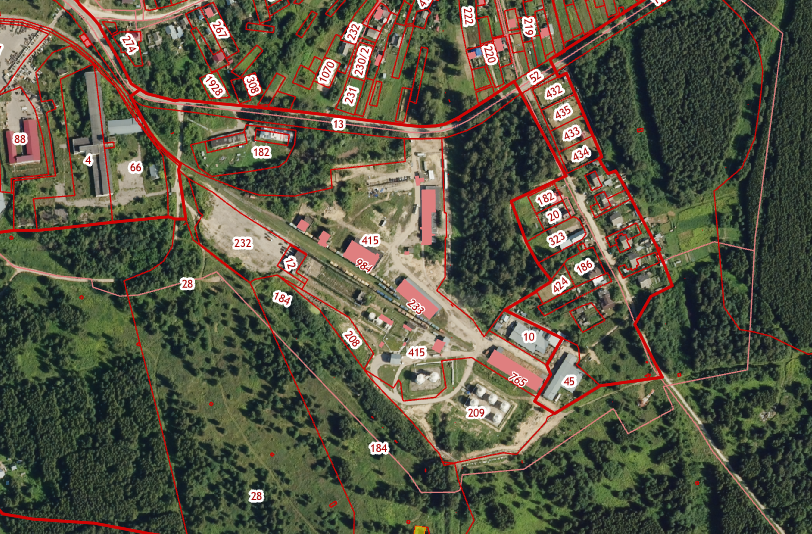 От 03.03.2023                                                               № 1327 О создании элемента планировочной структуры  в д. Зуево (Кантауровский с/с)О создании элемента планировочной структуры  в д. Зуево (Кантауровский с/с)Руководствуясь п. 27 ч.1 ст. 16 Федерального закона от 06.10.2003 № 131-ФЗ «Об общих принципах организации местного самоуправления в РФ», пп. 30 п. 2.1. Положения об администрации городского округа город Бор Нижегородской области, утвержденного решением Совета депутатов городского округа г. Бор от 16.07.2010 № 13 и Правилами присвоения, изменения и аннулирования адресов, утвержденными постановлением Правительства Российской Федерации от 19.11.2014 № 1221, администрация городского округа г. Бор постановляет:1. Образовать в д. Зуево (Кантауровский с/с) городского округа г. Бор Нижегородской области  элемент планировочной структуры – территорию, расположенную в кадастровом квартале 52:20:0600034, согласно схеме (Приложение) и присвоить ей наименование – Зуево-Пром.2. Комитету архитектуры и градостроительства администрации городского округа г. Бор (А.А. Королев) в установленном порядке внести в Федеральную информационную адресную систему сведения о наименованиях согласно п. 1 настоящего постановления.3. Общему отделу администрации городского округа г. Бор (Е.А. Копцова) обеспечить опубликование настоящего постановления в газете «БОР сегодня», сетевом издании «БОР-оффициал» и размещение на официальном сайте органов местного самоуправления www.borcity.ru.Руководствуясь п. 27 ч.1 ст. 16 Федерального закона от 06.10.2003 № 131-ФЗ «Об общих принципах организации местного самоуправления в РФ», пп. 30 п. 2.1. Положения об администрации городского округа город Бор Нижегородской области, утвержденного решением Совета депутатов городского округа г. Бор от 16.07.2010 № 13 и Правилами присвоения, изменения и аннулирования адресов, утвержденными постановлением Правительства Российской Федерации от 19.11.2014 № 1221, администрация городского округа г. Бор постановляет:1. Образовать в д. Зуево (Кантауровский с/с) городского округа г. Бор Нижегородской области  элемент планировочной структуры – территорию, расположенную в кадастровом квартале 52:20:0600034, согласно схеме (Приложение) и присвоить ей наименование – Зуево-Пром.2. Комитету архитектуры и градостроительства администрации городского округа г. Бор (А.А. Королев) в установленном порядке внести в Федеральную информационную адресную систему сведения о наименованиях согласно п. 1 настоящего постановления.3. Общему отделу администрации городского округа г. Бор (Е.А. Копцова) обеспечить опубликование настоящего постановления в газете «БОР сегодня», сетевом издании «БОР-оффициал» и размещение на официальном сайте органов местного самоуправления www.borcity.ru.Глава местного самоуправленияА.В. Боровский